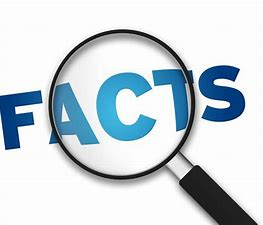 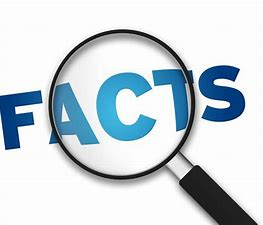 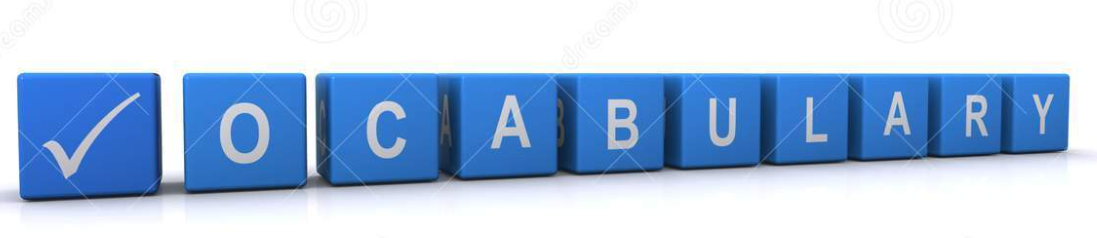 To follow music notation and understand that musical notes have letter names. To understand that each note makes a different sound and when played in tune produce a beat/rhythm. To put lyrics and words to music to help play in time.  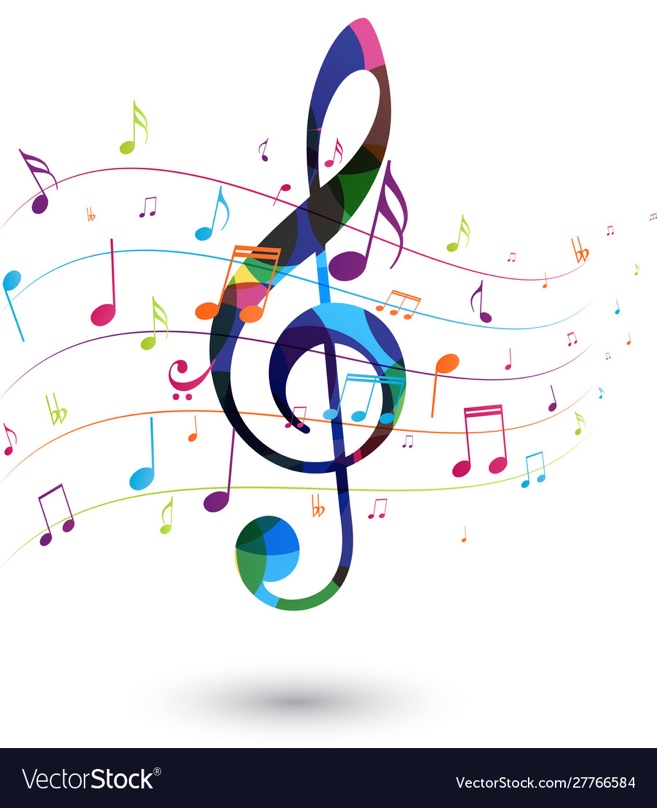 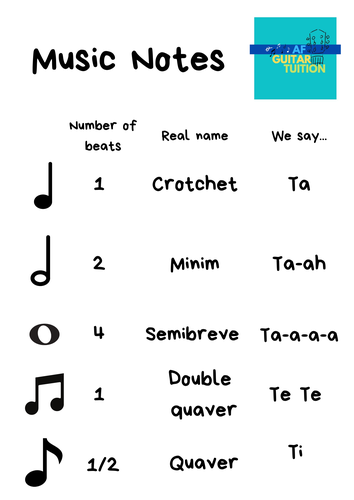 Lesson QuestionWhat you will learnLearning Review1I can understand that music is played in a series of notes and corresponding letter names. Name a semibreve and minimum, to understand that notes last a count of time. To give letter name to notes and understand that these make different sounds,  2I can name and play notes for a given amount of time.  To play alongside others. To understand that different notes are held for different amounts of time. 3I can play notes in time and alongside others.  To play and perform using musical notation alongside others. 4I can use known rhymes and song to help keep time and beat. Using well known rhymes and lyrics to help keep pace and notation. 5I can add lyrics and play tuned instruments in time. Pairing music and song together and understand how music note lengths add to overall performance.6I can perform musical notation in time and apply lyrics. To perform to an audience, playing musical notation in time and alongside others. 